KOVALENTNA VEZKovalentna vez je vez med atomi nekovin. Atomi nekovin niti ne oddajajo niti ne sprejemajo zunanjih elektronov, pač pa si delijo skupne elektronske pare. NEPOLARNA KOVALENTNA VEZJe vez med enakimi atomi nekovin. Atomi se lahko v molekulo povežejo z enojno, dvojno ali trojno vezjo.ENOJNA VEZAtoma si delita vezni elektronski parPrimer: H2, Cl2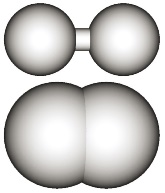 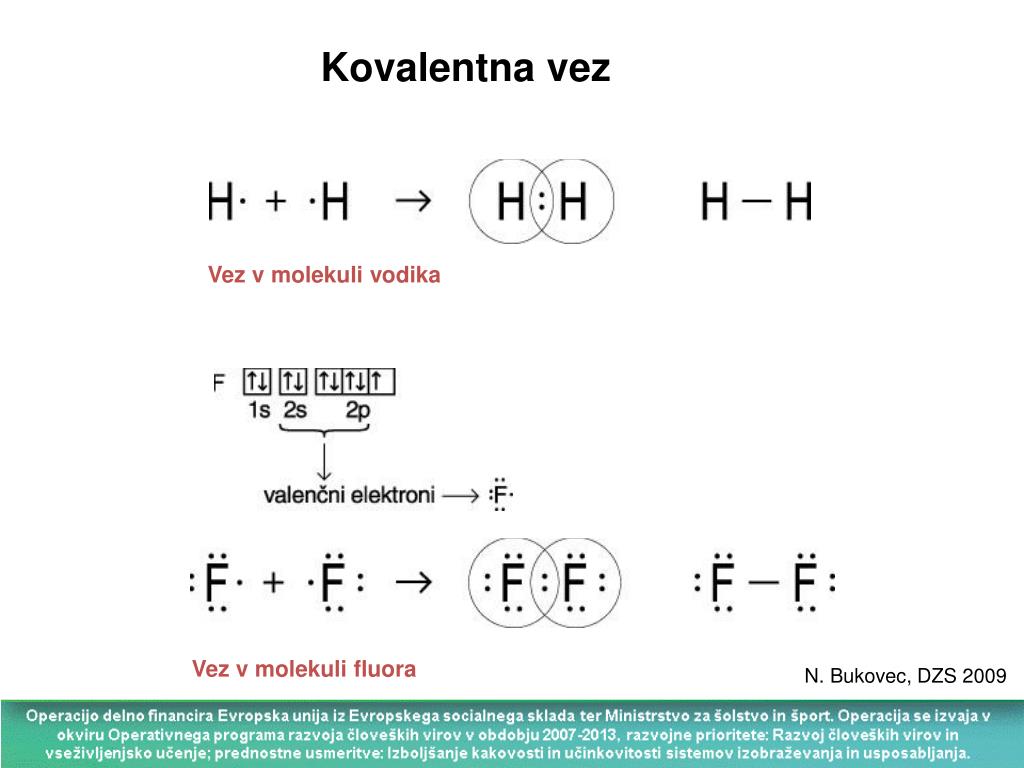 DVOJNA VEZAtoma si delita dva elektronska paraPrimer: O2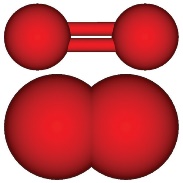 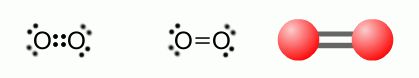 TROJNA VEZAtoma si delita tri elektronske pare.Primer: N2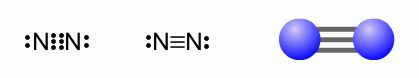 Nariši vez v molekuli klora.POLARNA KOVALENTNA VEZPolarna kovalentna vez povezuje dva različna atoma nekovin. Atoma zapolnita lupino in dosežeta stabilno stanje tako, da si delita elektrone. Svoje samske elektrone prispevata v skupne/vezne elektronske pare. Pri polarni kovalentni vezi atom z več elektroni na zadnji lupini intenzivneje privlači skupni elektronski par.Zunanje elektronske pare, ki ne sodelujejo pri tvorbi vezi, imenujemo ne vezni elektronski pari.Primer: HF, H2O, NH3, HCl, CO2, CH4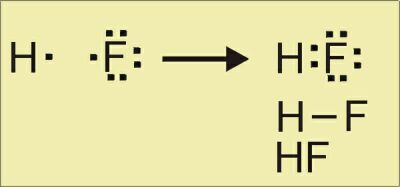 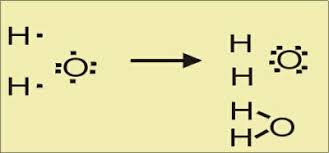 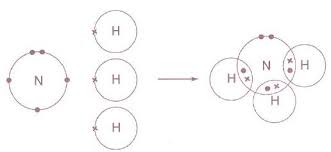 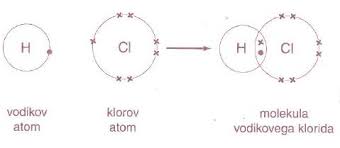 Nariši vez v molekuli CO2 in CH4.